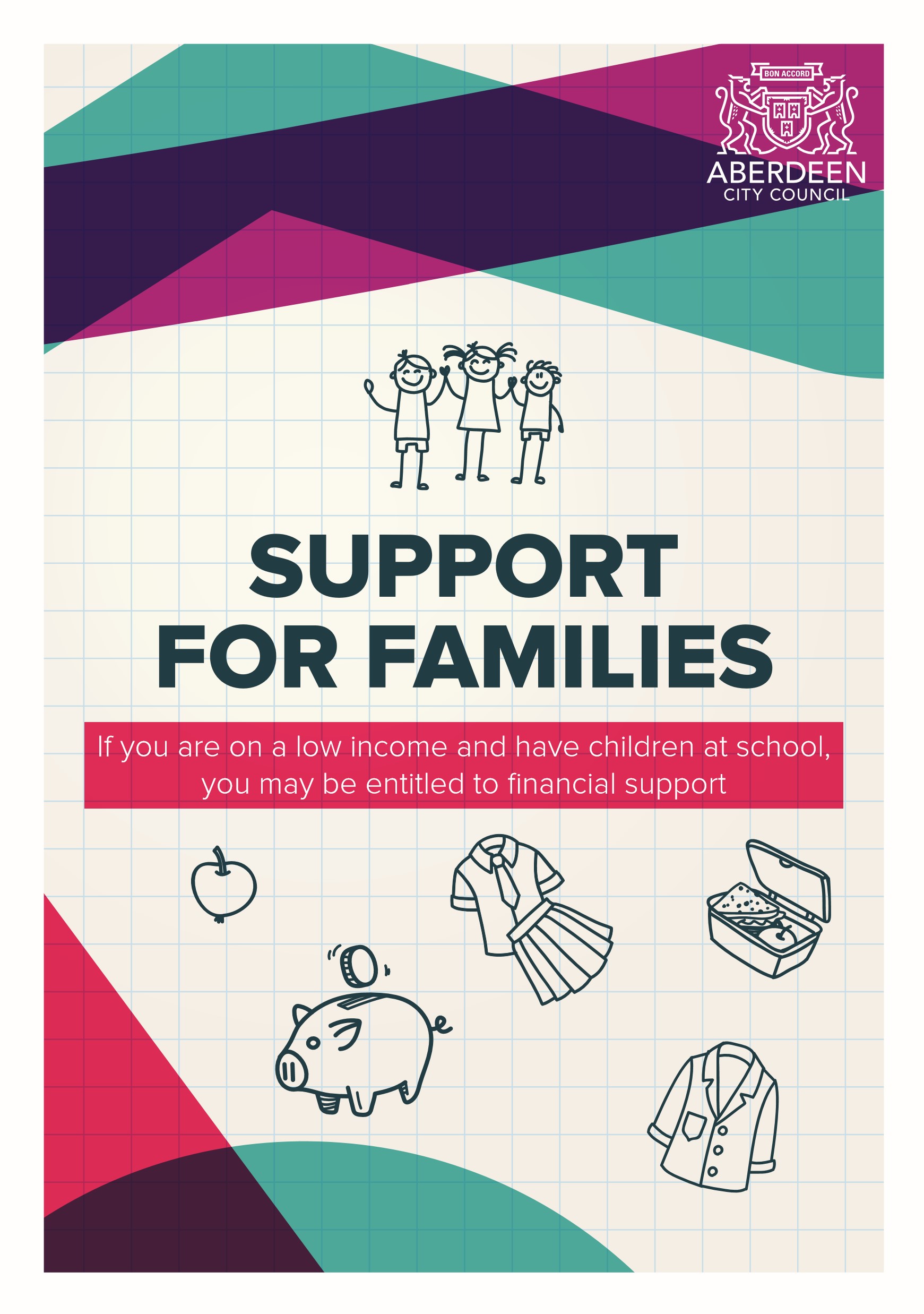 BEST START GRANTWHATThe Best Start Grant School Age Payment is £252.50 for each child to help with the costs of children starting school. It is up to you what you spend it on, and you don’t need to show receiptsWHENIf your child’s date of birth is between 1 March 2016 and 28 February 2017, then you can apply between the 1 June 2021 and 28 February 2022.If your child’s date of birth is between 1 March 2017 and 28 February 2018 then you can apply between 1 June 2022 and 28 February 2023You cannot apply out with these dates.WHOYou can claim this payment if you are responsible for a school age child (see previous information on application dates) and you or your partner are entitled to one or more of the following benefits listed below:  • Universal CreditChild Tax Credit or Working Tax    CreditIncome SupportIncome-Based Job Seekers    AllowanceIncome-Related Employment and    Support AllowanceHousing BenefitPension CreditYou can apply anytime within the 9-month application window. If you have become responsible for a child, for instance as a kinship carer, you might qualify for a payment even if a payment has already been made to someone else – as long as you were not that person’s partner when they received the grant, and the child is not living with that person.Apply online or download a claim form at www.mygov.scot/best-start-grantbest-start-foods/how-to-apply or call 0800 182 2222 to apply by phone or request a form.WHATThe School Meals Catering Service provides meals for all schools in the city. The service aims to provide nutritious, well presented meal choices daily, promote the healthier options and actively encourage their uptake and provide a service that meets the highest health and safety standards.Currently Primary school meals cost £2.20. If you qualify for free school meals, you can save approximately £431 per year.WHENFrom January 2022, all primary school pupils from P1 to P5 presently receive a free school meal.If a child is in P1 to P5 and the parent/ carer meets the eligibility criteria due to low income, the parent/carer should apply for Free School Meals in order to receive vouchers during the holidays or periods of home learning.  Access is also given to the Scottish Government Scottish Child Bridging Payments.WHOPupils are eligible for free school meals if their parents or carers receive one of the following benefits:  • Income SupportGuaranteed Pension CreditsIncome-based Job Seeker’s    AllowanceAny income related element of    Employment and Support    AllowanceChild Tax Credit, but not Working    Tax Credit, with an income of less    than £16,105Both Child Tax Credit and Working    Tax Credit with an income of up to    £7,500Support under Part VI of the    Immigration and Asylum Act 1999Universal Credit with a monthly    earned income from your employer    of not more than £625Universal Credit, with a single    parent/carer working less than 16    hours per week with an annual    earned income from employment of   less than £16,105Universal Credit, with both parents/   carers working less than 24 hours    per week with an annual earned    income from employment of less    than £16,105Apply online: www.aberdeencity.gov.uk/ freeschoolmeals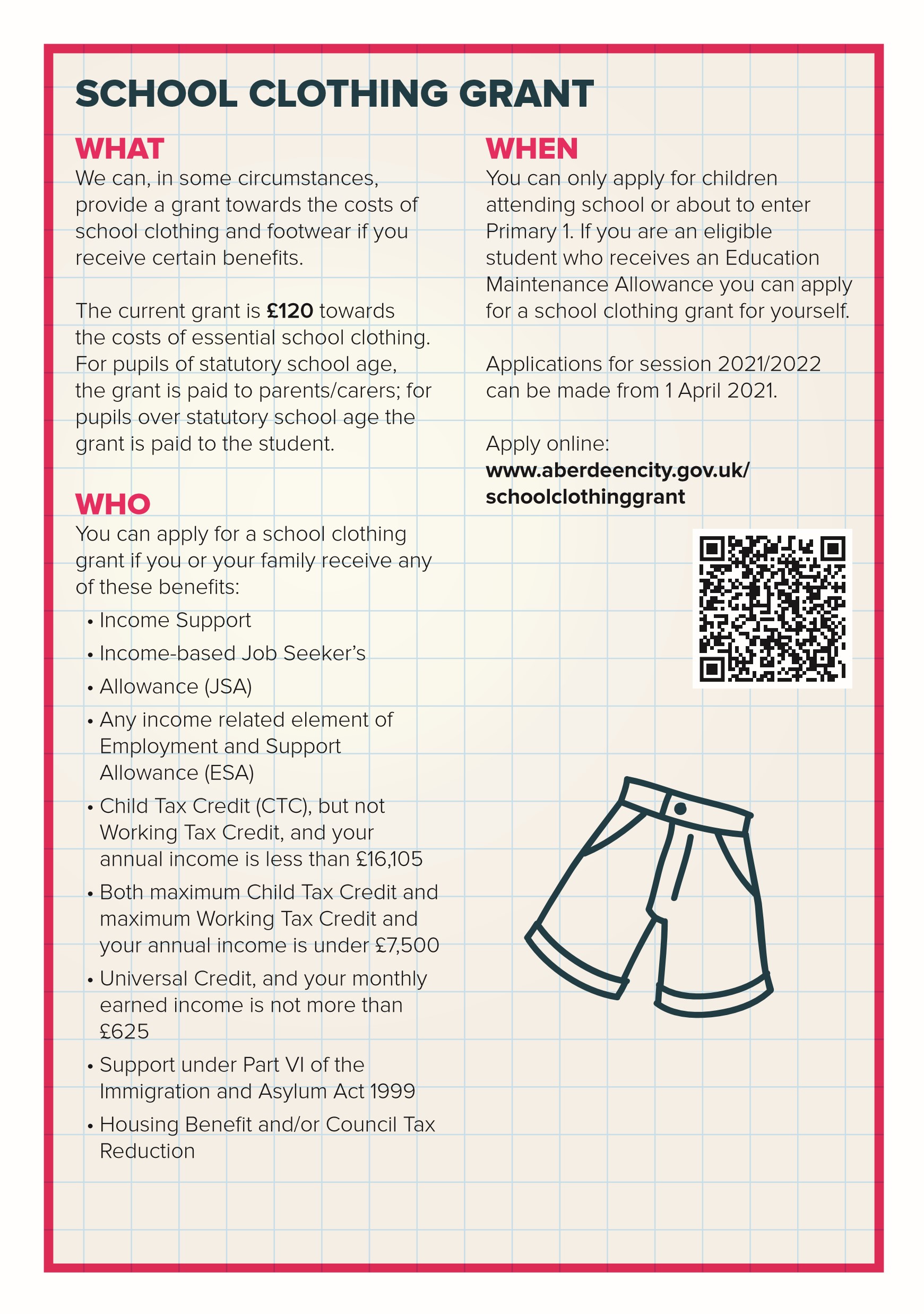 FREE SCHOOL MEALS